***  P L Á N O V A N É   A K C E  ***           RYBÁŘSKÁ ZÁBAVA      2. 12. 2017 – 20.00 hod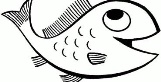 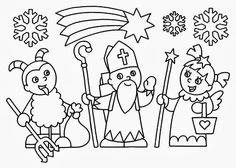 MIKULÁŠSKÁ NADÍLKA V úterý 5. 12. 2017 v 17.30 hodin v hospodě budeme s dětmi tvořit  a čekat na příchod Mikuláše. Dorazí i s balíčky pro děti.Tímto zveme všechny děti i rodiče ze Žďáru i Otěvěk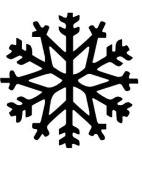 KONCERT A VÁNOČNÍ TRHY  VE ŽĎÁRUpátek 8. 12. 2017 – 18.00 hodVÁNOČNÍ ZPÍVÁNÍ V OTĚVĚKÁCHsobota 23.12. 2017 – 18.00 hodSILVESTR A OHŇOSTROJ          neděle 31. 12.2017 cca 19.00 hod            PEDIKÚRA NA OÚ    -  pátek 5. 1. 2018  od 16.00 hodin     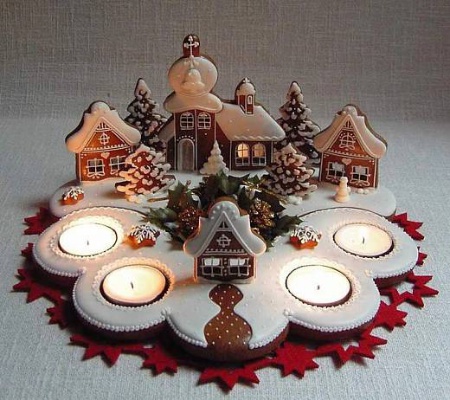 K r á s n é   p r o ž i t í   s v á t k ů  v á n o č n í c h a  ú s p ě š n ý   r o k   2 0 1 8 V á m  p ř e j í   z a s t u p i t e l é   o b c e   Ž ď á r* * *Občasník obce Žďár a Otěvěky****  1 4  ****www.ouzdar.czPOPLATKY PRO ROK  2018Poplatek za psa   50,- Kč. Každý další  90,-Žádáme majitele, aby nenechávali volně pobíhat psy po vsi a řádně po nich uklízeli.Hrobové místo  /2017-2026/Upozorňujeme, že ještě nejsou sepsány všechny nájemní smlouvy   na období 2017-2026. Více u p. Nové.Žádosti o palivové dříví je možné podat do 1. 3. a do 30. 6. 2018. Do tohoto data je nutné podat písemnou žádost na obec s tel. číslem.Odebrané palivové dříví musí být uhrazeno do konce kalendářního roku do pokladny obce. Cena 80,- /m3  pro trvalé hlášené, 200,-/m3  pro chalupáře.PLÁNY PRO ROK 2018Cílem zastupitelstva je dokončit výstavbu chodníků do konce volebního období /2014-2018/. Veškeré možné finanční prostředky budou vynaloženy na tuto výstavbu. Nyní jsou připraveny lampy a v současné době dojde k výběru zhotovitele chodníků a přechodu pro chodce. Děkujeme za pochopení  zhoršených podmínek  v průběhu výstavby.     MUSÍME TO POSTAVIT Další akce budou realizovány pouze v případě úspěšných žádostí o dotace.Občasník je vydáván nepravidelně a je Českou poštou vkládán do každé schránky v obci Žďár a Otěvěky. Pokud nemáte schránku, naleznete ho i v prodejně potravin ve Žďáru či na našich oficiálních internetových stránkách.  www.ouzdar.czDále Vám nabízíme možnost zasílání emailem.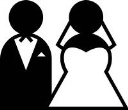 Blahopřejeme manželům Hnízdilovým k „ Diamantové svatbě “ a tleskáme spoluobčanům za organizaci oslavy.         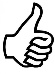 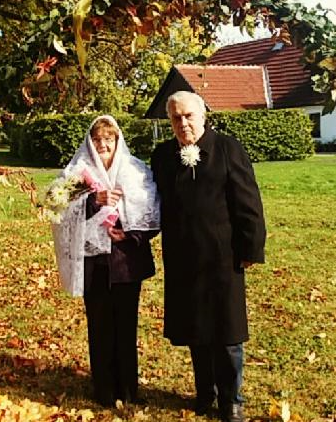 O t ě v ě k y  v e  f o t o g r a f i í c h  d n e s …..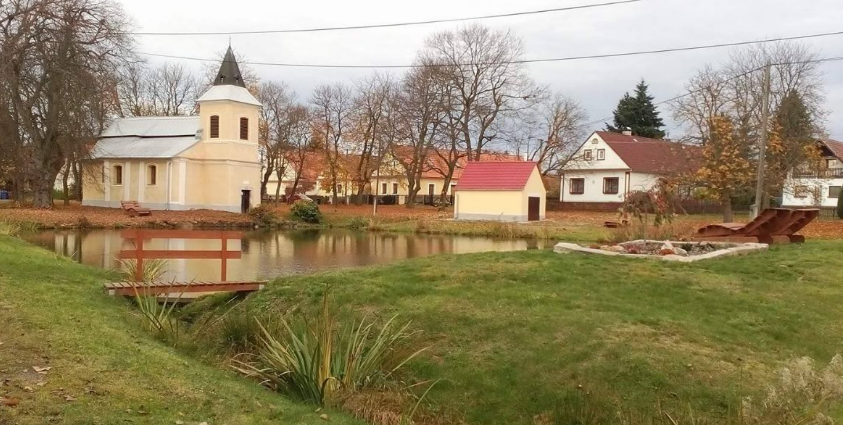 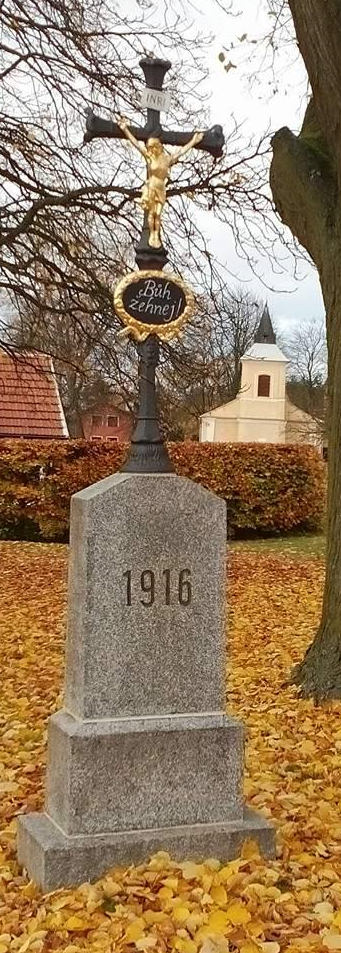 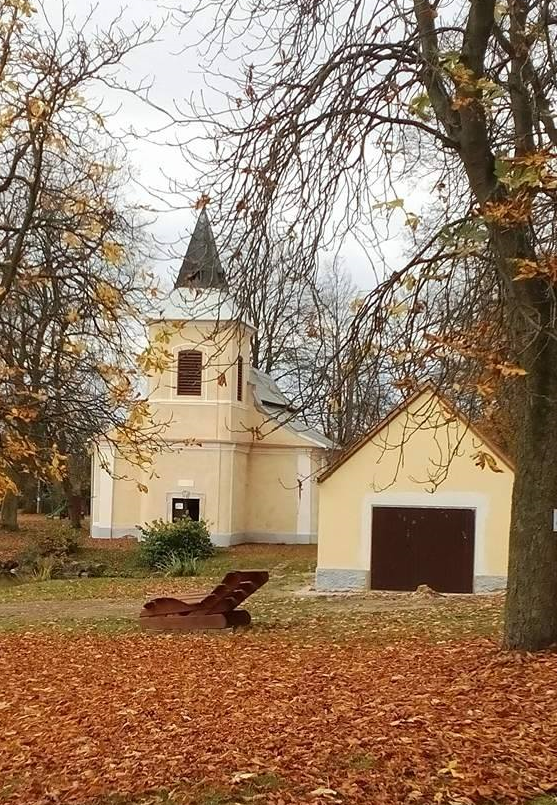 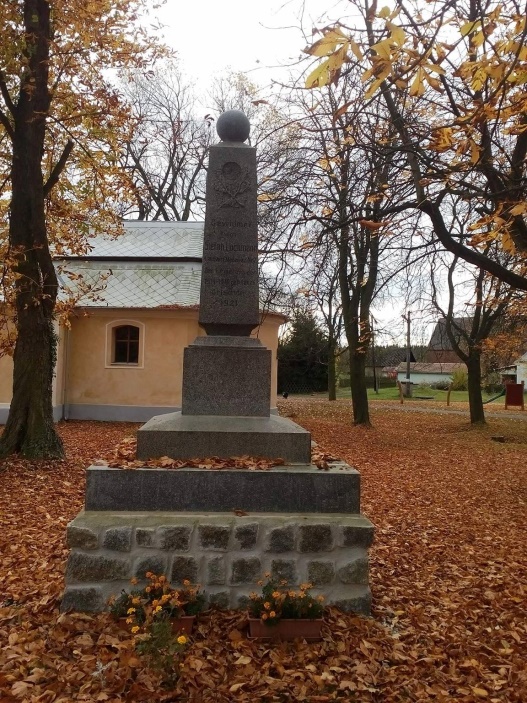 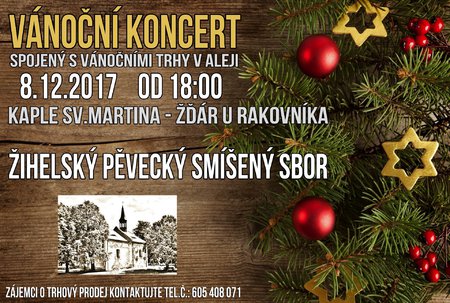 ******************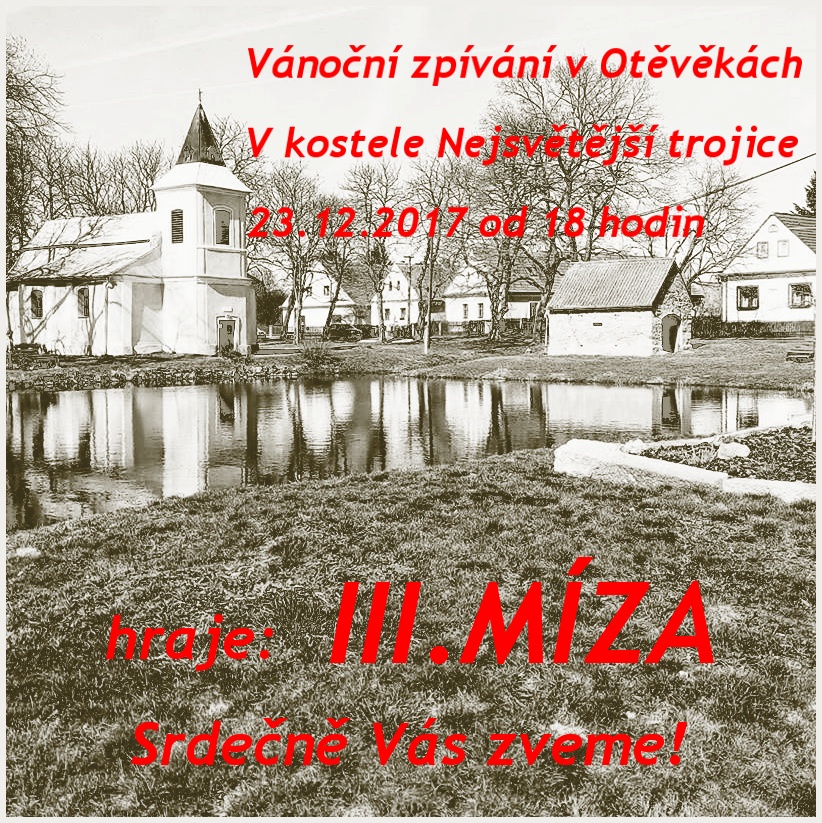 AKCE V OKOLÍ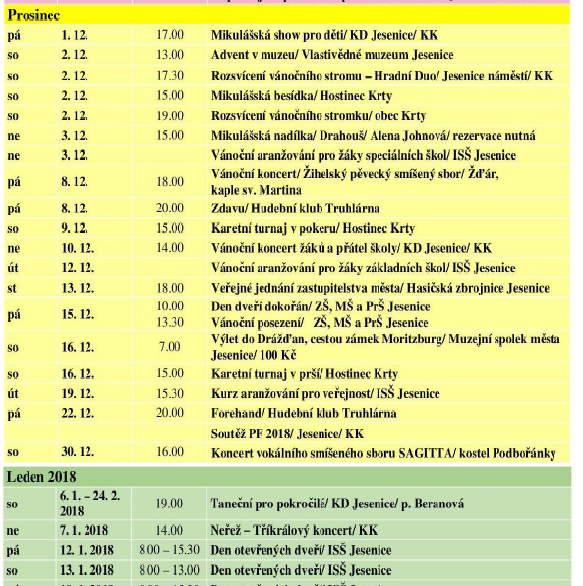 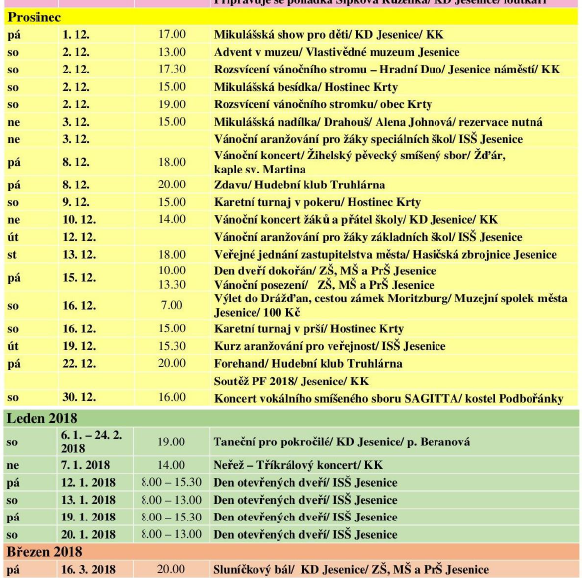 